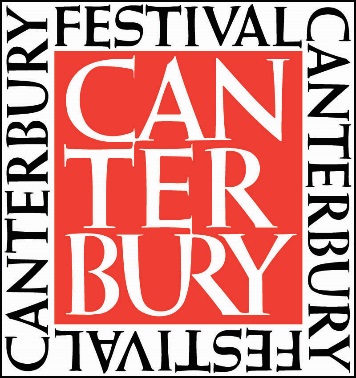 Canterbury Festival Youth OrchestraTuesday 22 October 2024, 7.30pmSubmission FormStudent Name: Instrument (Standard Grade or above): Contact email:				Contact phone: Parent/Guardian name: Photo Consent (Y/N): School name: Music Teacher/Peri-teacher name: Music Teacher/Peri-teacher email: Canterbury Festival Youth Orchestra rehearsal venue:  Music Department, Kent College, CT2 9DTCanterbury Festival Youth Orchestra Performance venue: The Great Hall, Kent College, CT2 9DTPlease see over for detailed information outlining rehearsal and performance schedule.I hereby declare that I will attend the Canterbury Festival Youth Orchestra rehearsals & performance.Signed:									(student)Please return this form in word format via email to: amandaseftonhogg@canterburyfestival.co.uk Sunday 21 July 2024 Thank you for your involvement in the Public Engagement Programme 2023.REHEARSAL SCHEDULE – led by Julian Ross, Director of Music (Kent College)Sunday 13 October rehearsal venue: Music Department, Kent College, CT2 9DT10am – 1pm – Strings – Room tbc10am – 1pm – Brass – Room tbc10am – 1pm – Woodwind – Room tbcSunday 20 October rehearsal venue: Music Department, Kent College, CT2 9DT10am – 12pm – Strings – Room tbc10am – 12pm – Brass – Room tbc10am – 12pm – Woodwind – Room tbc10am – 12pm – Percussion – Room tbc 12pm – 1pm - Lunch1pm – 3pm – Full Orchestra – Room tbc…………………………………………………………………………………………………………………………………………………………..Tuesday 22 October 2024 rehearsal venue: The Great Hall, Kent College, CT2 9DT9am – 11am Full Rehearsal11am – 11.30am Break11.30am – 12.30pm Full Rehearsal12.30pm – 1.30pm Lunch1.30pm – 2.30pm FREE Primary School Performance*Arrive punctually for ALL rehearsals*PERFORMANCE Canterbury Festival Youth Orchestra Performance venue: The Great Hall, Kent College, CT2 9DTDate: Tuesday 22 October 2024, 7.30pm			*Arrive punctually at 6.45pm for evening performance* 